Proper Dojo Etiquette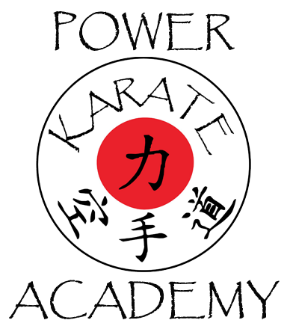 “A martial arts practice hall, a Dojo, is a place you go to practice being the best you can be.” M GerberShoes and socks are to be neatly placed by the wall, outside the DojoRemove watches, bracelets, wristbands, etc.Enter (and leave) the Dojo with a deep Bow of respect and with the greeting “Oss!”Practice strength in humility, never bragging about accomplishments or rankWhen Shugo (‘Attention, Line Up!’) is called:Talking stops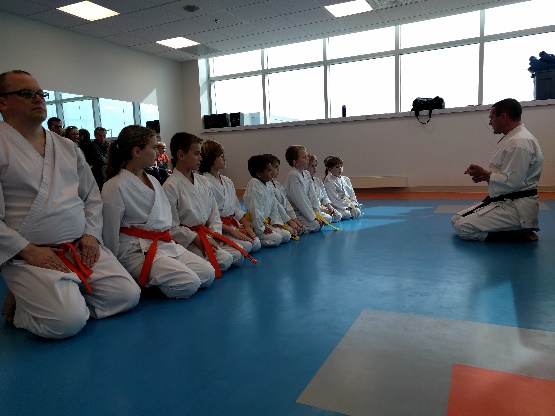 Hurry to your place in lineMaintain good postureWhen Seiza (Kneel) is called:Kneel quietlyEyes frontMaintain good posture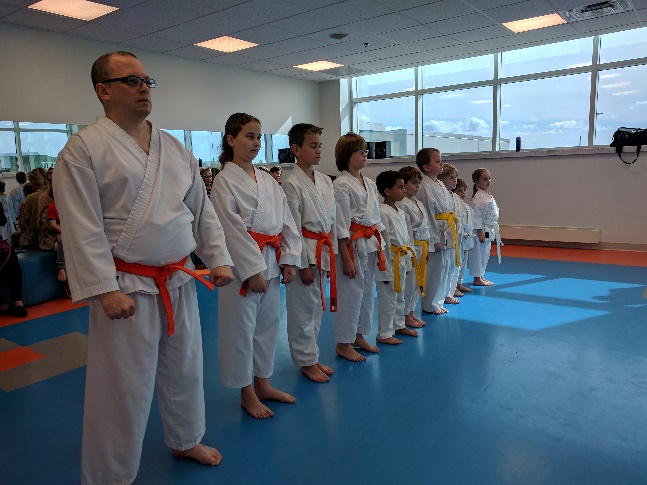 During class:Respect all peopleListen intently to Sensei and SenpaiStay focusedTrain like a warriorEnjoy your trainingRemember, your Dojo is a place where you are an important part of a team. It is your place to become stronger in Body, Mind and Spirit – Respect it and Enjoy it!